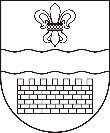 DAUGAVPILS PILSĒTAS PAŠVALDĪBADAUGAVPILS PILSĒTAS 30.PIRMSSKOLAS IZGLĪTĪBAS IESTĀDEReģ. Nr. 2701901785, Tukuma  iela 47-a, Daugavpils, LV-5417, tālr. 65430291,  e-pasts:daugip30pii@inbox.lv, mājas lapa: www.daugavpils30pii.lv  Daugavpilī 17.06.2022. UZAICINĀJUMSiesniegt piedāvājumuPublisko iepirkumu likumā nereglamentētajam iepirkumam„Mācību līdzekļu piegāde Daugavpils pilsētas 30.pirmsskolas izglītības iestādes vajadzībām”Iepirkuma identifikācijas Nr. D30.PII2022/1Pasūtītājs: 2. Iepirkuma priekšmets: Mācību līdzekļu  un rotaļlietu piegāde Daugavpils pilsētas 30.pirmsskolas  izglītības iestādes vajadzībām saskaņā ar tehnisko specifikāciju.     Iepirkums sadalīts piecās daļās: A daļa, 1) Darba burtnīcas; 2) Mācību līdzekļi; B daļa, 1) Rotallietas vasarai;   C daļa, 1) Sporta inventārs; D daļa, 1)Attīstošās spēles; E daļa, 1)Mācību līdzekļi bērnu pētnieciskai darbībai un veidošanai.Piedāvājumu var iesniegt: pa pastu, elektroniski uz e-pastu daugip30pii@inbox.lv, vai personīgi Tukuma ielā 47a, Daugavpilī, vadītājas vai vadītājas vietnieces kabinetā,  līdz 2022.gada 1.jūlijam plkst. 15:00. Pretendents ir tiesīgs iesniegt piedāvājumu par visām daļām vai arī par kādu atsevišķi. Katra daļa tiks vērtēta atsevišķi.Paredzamā līguma izpildes termiņš: Līgums darbojas no tā parakstīšanas brīža un ir spēkā līdz atklātā konkursa ,,Mācību līdzekļu piegāde Daugavpils pilsētas pašvaldības iestādēm " rezultātiem.Preces tiks iepirktas pa daļām, saskaņā ar Pasūtītāja iepriekšēju pasūtījumu (rakstisku vai mutisku), līgumā noteiktajā kārtībā. Pasūtītājam nav pienākums nopirkt visas tehniskās specifikācijā nosauktās preces. Pasūtītās preces būs jāpiegādā 24 (divdesmit četru) stundu laikā uz piegādātāja rēķina.Piedāvājumā jāiekļauj:pretendenta rakstisks pieteikums par dalību iepirkuma procedūrā, kas sniedz īsas ziņas par pretendentu (pretendenta nosaukums, juridiskā adrese, reģistrācijas Nr., kontaktpersonas vārds, uzvārds, tālrunis, fakss, e-pasts) – 1.pielikums;finanšu piedāvājums, aizpildot tehnisko specifikāciju (pielikums Nr.2). Cena jānorāda euro ar PNV 21%. Cenā jāiekļauj visas izmaksas.Piedāvājuma izvēles kritērijs: piedāvājums ar viszemāko cenu, kas pilnībā atbilst prasībām.Ar lēmumu varēs iepazīties Daugavpils pilsētas Izglītības pārvaldes mājas lapā: www.izglitiba.daugavpils.lv sadaļā „Publiskie iepirkumi”.Daugavpils pilsētas 30.pirmsskolas izglītības iestādes vadītāja                            K.PaukštaPasūtītāja nosaukumsDaugavpils pilsētas 30.pirmsskolas izglītības iestādeAdreseTukuma iela 47-a, Daugavpils, LV-5417Reģ. Nr.2701901785Kontaktpersona līguma slēgšanas jautājumosVadītāja Katrīna Paukšta, tālr. 65430291, m.t.28484338e-pasts: daugip30pii@inbox.lvKontaktpersona tehniskajos jautājumosVadītāja Katrīna Paukšta, tālr. 65430291, m.t.28484338e-pasts: daugip30pii@inbox.lv